Государственное бюджетное профессиональное образовательное учреждениеРеспублики Саха (Якутия)«Якутский колледж культуры и искусств им. А.Д. Макаровой»АННОТАЦИИК РАБОЧИМ ПРОГРАММАМУчебных дисциплин и профессиональных модулей, включенных в Программу подготовки специалистов среднего звена по специальности51.02.02 Социально-культурная деятельность (по видам)2023Содержание СГ.ОО Социально-гуманитарный циклАннотация на рабочую программу СГ.01 «История России»Структура программы: 1. Область применения рабочей программы. 2. Место учебной дисциплины в структуре ППССЗ. 3. Цель и задачи дисциплины требования к результатам освоения программы. 4. Рекомендуемое количество часов на освоение учебной дисциплины. 5. Объем учебной дисциплины и виды учебной работы. 6. Тематический план рабочей программы учебной дисциплины. 7. Содержание учебной дисциплины. 8. Требования к минимальному материально-техническому обеспечению. 9. Информационное обеспечение обучения. 10. Кадровое обеспечение образовательного процесса. 11. Требования и к текущему контролю успеваемости и промежуточной аттестации. 12. Лист изменений. Область применения рабочей программы: Рабочая программа по учебной дисциплине «История России» (СГ .01) является частью программы подготовки специалистов среднего звена в соответствии с Федеральным государственным образовательным стандартом среднего профессионального образования по специальности 51.02.02 Социально-культурная деятельность (по видам) в части освоения соответствующей общей компетенции (ОК):Место учебной дисциплины в структуре программы подготовки специалистов среднего звена:Дисциплина «История России» входит в «Социально-гуманитарный цикл» (СГ.00).Цели и задачи дисциплины требования к результатам освоения программы:Изучение дисциплины ”История России“ должно обеспечить:- воспитание гражданственности, национальной идентичности, развитие мировоззренческих убеждений учащихся на основе осмысления ими исторически сложившихся культурных, религиозных, этнонациональных традиций, нравственных и социальных установок, идеологических доктрин; - развитие способности понимать историческую обусловленность явлений и процессов современного мира, определять собственную позицию по отношению к окружающей реальности, соотносить свои взгляды и принципы с исторически возникшими мировоззренческими системами;- освоение систематизированных знаний об истории человечества, формирование целостного представления о месте и роли России во всемирно-историческом процессе;- овладение умениями и навыками поиска, систематизации и комплексного анализа исторической информации;- формирование исторического мышления способности рассматривать события и явления с точки зрения их исторической обусловленности, сопоставлять различные версии и оценки исторических событий и личностей, определять собственное отношение к дискуссионным проблемам прошлого и современности.В результате изучения учебной дисциплины СГ.01 История России обучающийся должен:уметь:- проводить поиск исторической информации в источниках разного типа;- критически анализировать источник исторической информации (характеризовать авторство источника, время, обстоятельства и цели его создания);- анализировать историческую информацию, представленную в разных системах (текст, карта, таблица, схема, аудиовизуальный ряд);-  различать в исторической информации факты и мнения, исторические описания и исторические объяснения; устанавливать причинно-следственные связи между явлениями, пространственные и временные рамки изучаемых исторических процессов и явлений;- участвовать в дискуссиях по историческим проблемам, формулировать собственную позицию по обсуждаемым вопросам, используя для аргументации исторические сведения; знать: - основные факты, процессы и явления, характеризующие целостность отечественной и всемирной истории;- периодизацию всемирной и отечественной истории;- современные версии и трактовки важнейших проблем отечественной и всемирной истории;- историческую обусловленность современных общественных процессов; особенности  исторического пути России, ее роль в мировом сообществе.Обязательная аудиторная учебная нагрузка обучающегося — 76 часа.Время изучения — 1-4 семестр.Промежуточная аттестация —дифференцированный зачет (4 семестр), ДФК- 1-3 семестры.Аннотация на рабочую программуСГ.О2 «Иностранный язык в профессиональной деятельности»Структура программы:1. Область применения рабочей программы.2. Место учебной дисциплины в структуре ППССЗ.3. Цель и задачи дисциплины — требования к результатам освоения программы.4. Рекомендуемое количество часов на освоение учебной дисциплины.5. Объем учебной дисциплины и виды учебной работы.6. Тематический план рабочей программы учебной дисциплины.7. Содержание учебной дисциплины.8. Требования к минимальному материально-техническому обеспечению.9. Информационное обеспечение обучения.10. Кадровое обеспечение образовательного процесса.11. Требования и к текущему контролю успеваемости и промежуточной аттестации.12. Лист изменений.Область применения рабочей программы:Рабочая программа по учебной дисциплине «Иностранный язык в профессиональной деятельности» (СГ.02) является частью программы подготовки специалистов среднего звена в соответствии с Федеральным государственным образовательным стандартом среднего профессионального образования по специальности 51.02.02 Социально-культурная деятельность (по видам) в части освоения соответствующей общей компетенции (ОК):Место учебной дисциплины в структуре программы подготовки специалистов среднего звена:Дисциплина «Иностранный язык в профессиональной деятельности» входит в «Социально-гуманитарный цикл» (СГ .00).Цели и задачи дисциплины требования к результатам освоения программы:Изучение дисциплины «Иностранный язык в профессиональной деятельности» должно обеспечить:- пользоваться профессиональной документацией на государственном и иностранном языках.В результате изучения учебной дисциплины СГ.02 Иностранный язык в профессиональной деятельности обучающийся должен: уметь:- общаться (устно и письменно) на иностранном языке на профессиональные и повседневные темы; -  переводить (со словарем) иностранные тексты профессиональной направленности;- самостоятельно совершенствовать устную и письменную речь, пополнять словарный запас;знать:- лексический (1200 - 1400 лексических единиц) и грамматический минимум, необходимый для чтения и перевода (со словарем) иностранных текстов профессиональной направленности.Обязательная аудиторная учебная нагрузка обучающегося — 210 часов.Время изучения — 1-6 семестр.Промежуточная аттестация — дифференцированный зачет (8 семестр), ДФК – 1-7 семестры Аннотация на рабочую программуСГ.ОЗ «Безопасность жизнедеятельности»Структура программы:1. Область применения рабочей программы.2. Место учебной дисциплины в структуре ППССЗ.3. Цель и задачи дисциплины требования к результатам освоения программы.4. Рекомендуемое количество часов на освоение учебной дисциплины.5. Объем учебной дисциплины и виды учебной работы.6. Тематический план рабочей программы учебной дисциплины.7. Содержание учебной дисциплины.8. Требования к минимальному материально-техническому обеспечению.9. Информационное обеспечение обучения.10. Кадровое обеспечение образовательного процесса.11. Требования и к текущему контролю успеваемости и промежуточной аттестации.12. Лист изменений.Область применения рабочей программы:Рабочая программа по учебной дисциплине «Безопасность жизнедеятельности» (СГ.ОЗ) является частью программы подготовки специалистов среднего звена в соответствии с Федеральным государственным образовательным стандартом среднего профессионального образования по специальности 51.02.02 Социально-культурная деятельность  (по видам) в части освоения соответствующей общей компетенции (ОК):
Место учебной дисциплины в структуре программы подготовки специалистов среднего звена:Дисциплина «Безопасность жизнедеятельности» входит в «Социально-гуманитарный цикл» (СГ .00).Цели и задачи дисциплины требования к результатам освоения программы:Изучение дисциплины «Безопасность жизнедеятельности» должно обеспечить:- содействие сохранению окружающей среды, ресурсосбережению;- применение знания об изменении климата, принципах бережливого производства;- умение действовать в чрезвычайных ситуациях.В результате изучения учебной дисциплины СГ.ОЗ Безопасность жизнедеятельности обучающийся должен:уметь:- организовывать и проводить мероприятия по защите работающих и населения от негативных воздействий чрезвычайных ситуаций; предпринимать профилактические меры для снижения уровня опасностей различного вида и их последствий в профессиональной деятельности и быту;- использовать средства индивидуальной и коллективной защиты от оружия массового поражения;- применять первичные средства пожаротушения;- ориентироваться в перечне военно-учетных специальностей и самостоятельно определять среди них родственные полученной специальности; -  применять профессиональные знания в ходе исполнения обязанностей военной службы на воинских должностях в соответствии с полученной специальностью;- владеть способами бесконфликтного общения и саморегуляции в повседневной деятельности и экстремальных условиях военной службы;- оказывать первую помощь пострадавшим;знать:- принципы обеспечения устойчивости объектов экономики, прогнозирования развития событий и оценки последствий при техногенных чрезвычайных ситуациях и стихийных явлениях, в том числе в условиях противодействия терроризму как серьезной угрозе национальной безопасности России;- основные виды потенциальных опасностей и их последствия в профессиональной деятельности и быту, принципы снижения вероятности их реализации;- основы военной службы и обороны государства;- задачи и основные мероприятия гражданской обороны;- способы защиты населения от оружия массового поражения;- меры пожарной безопасности и правила безопасного поведения при пожарах;- организацию и порядок призыва граждан на военную службу и поступления на нее в добровольном порядке;- основные виды вооружения, военной техники и специального снаряжения, состоящих навооружении (оснащении) воинских подразделений, в которых имеются военно-учетные специальности, родственные специальностям СПО;- область применения получаемых профессиональных знаний при исполнении обязанностей военной службы; - порядок и правила оказания первой помощи пострадавшим.Обязательная аудиторная учебная нагрузка обучающегося — 80 часов.Время изучения — 1-2семестр.Промежуточная аттестация — дифференцированный зачет (2 семестр), ДФК-1 семестр.Аннотация на рабочую программуСГ.04 «Физическая культура»Структура программы:1. Область применения рабочей программы.2. Место учебной дисциплины в структуре ППССЗ.3. Цель и задачи дисциплины требования к результатам освоения программы.4. Рекомендуемое количество часов на освоение учебной дисциплины.5. Объем учебной дисциплины и виды учебной работы.6. Тематический план рабочей программы учебной дисциплины.7. Содержание учебной дисциплины.8. Требования к минимальному материально-техническому обеспечению.9. Информационное обеспечение обучения.10. Кадровое обеспечение образовательного процесса.11. Требования и к текущему контролю успеваемости и промежуточной аттестации.12. Лист изменений.Область применения рабочей программы:Рабочая программа по учебной дисциплине «Физическая культура» (СГ.04) является частью программы подготовки специалистов среднего звена в соответствии с Федеральным государственным образовательным стандартом среднего профессионального образования по специальности 51.02.02 Социально-культурная деятельность  (по видам) в части освоения соответствующей общей компетенцииМесто учебной дисциплины в структуре программы подготовки специалистов среднего звена:Дисциплина «Физическая культура» входит в «Социально-гуманитарный цикл» (СГ .00).Цели и задачи дисциплины требования к результатам освоения программы:Изучение дисциплины «Физическая культура» должны обеспечить:- использование средств физической культуры для укрепления своего здоровья, планирования и выполнения профессиональной деятельности, поддержания эффективного взаимодействия и работе в команде.- использование средств физической культуры для сохранения и укрепления здоровья в процессе профессиональной деятельности и поддержания необходимого уровня физической подготовленности.В результате изучения учебной дисциплины СГ.04 Физическая культура обучающийся должен:уметь:- использовать физкультурно-оздоровительную деятельность для укрепления здоровья,достижения жизненных и профессиональных целей;знать:- о роли физической культуры в общекультурном, профессиональном и социальном развитии человека;- основы здорового образа жизни.Обязательная аудиторная учебная нагрузка обучающегося — 202  часа.Время изучения — 1-6 семестр.Промежуточная аттестация — зачет (1-6 семестр).
Аннотация на рабочую программуСГ.05 «Основы финансовой грамотности»Структура программы:1. Область применения рабочей программы.2. Место учебной дисциплины в структуре ППССЗ.З. Цель и задачи дисциплины — требования к результатам освоения программы,4. Рекомендуемое количество часов на освоение учебной дисциплины.5. Объем учебной дисциплины и виды учебной работы.6. Тематический план рабочей программы учебной дисциплины.7. Содержание учебной дисциплины.8. Требования к минимальному материально-техническому обеспечению.9. Информационное обеспечение обучения.10. Кадровое обеспечение образовательного процесса.11. Требования и к текущему контролю успеваемости и промежуточной аттестации.12. Лист изменений.Область применения рабочей программы:Рабочая программа по учебной дисциплине «Основы финансовой грамотности» (СГ.05) является частью программы подготовки специалистов среднего звена в соответствии с Федеральным государственным образовательным стандартом среднего профессионального образования по специальности 51.02.02 Социально-культурная деятельность  (по видам) в части освоения соответствующей общей компетенции (ОК):
Место учебной дисциплины в структуре программы подготовки специалистов среднего звена:Дисциплина «Основы финансовой грамотности» входит в «Социально-гуманитарный цикл» (СГ .00). Цели и задачи дисциплины требования к результатам освоения программы:Изучение дисциплины «Основы финансовой грамотности» должны обеспечить:- приобретение знаний о существующих в России финансовых институтах и финансовых продуктах, а также о способах получения информации об этих продуктах и институтах из различных источников;- развитие умения использовать полученную информацию в процессе принятия решений осохранении и накоплении денежных средств, при оценке финансовых рисков, при сравнении преимуществ и недостатков различных финансовых услуг в процессе выбора;- формирование знаний о таких способах повышения благосостояния, как инвестированиеденежных средств, использование пенсионных фондов, создание собственного бизнеса.В результате изучения учебной дисциплины СГ.05 Основы финансовой грамотности обучающийся должен: уметь:- рассчитывать доходы своей семьи, полученные из разных источников и остающиеся в распоряжении после уплаты налогов;- рационально использовать полученные доходы на разных этапах жизни семьи;- контролировать свои расходы и использовать разные способы экономии денег;- составлять бюджет семьи, оценивать его дефицит (профицит), выявлять причины возникновения дефицита бюджета и пути его ликвидации;- выбрать из банковских сберегательных вкладов тот, который в наибольшей степени отвечает поставленной цели; рассчитать процентный доход по вкладу;- различать обязательное пенсионное страхование и добровольные пенсионные накопления, альтернативные способы накопления на пенсию; знать:- как получить необходимую информацию на официальных сайтах ЦБ и Агентства по страхованию вкладов и выбрать банк для размещения своих сбережений;- как различать организационно-правовые формы организаций; - как защитить себя от рисков утраты здоровья, трудоспособности и имущества при помощи страхования.Обязательная аудиторная учебная нагрузка обучающегося — 34 часа.Время изучения — 5 семестр.Промежуточная аттестация — дифференцированный зачет (5 семестр).Аннотация на рабочую программуСГ.06 «Якутский язык и литература» (по представлению преподавателя)ОП.00 Общепрофессиональный циклАннотация на рабочую программуОП. 01 «Народное художественное творчество»Структура программы:1. Область применения рабочей программы.2. Место учебной дисциплины в структуре ППССЗ.З. Цель и задачи дисциплины требования к результатам освоения программы.4. Рекомендуемое количество часов на освоение учебной дисциплины.5. Объем учебной дисциплины и виды учебной работы.6. Тематический план рабочей программы учебной дисциплины.7. Содержание учебной дисциплины.8. Требования к минимальному материально-техническому обеспечению.9. Информационное обеспечение обучения.10. Кадровое обеспечение образовательного процесса.11. Требования и к текущему контролю успеваемости и промежуточной аттестации.12. Лист изменений.Область применения рабочей программы:Рабочая программа по учебной дисциплине «Народное художественное творчество» (ОП. 01) является частью программы подготовки специалистов среднего звена в соответствии с Федеральным государственным образовательным стандартом среднего профессионального образования по специальности 51.02.02 Социально-культурная деятельность (по видам) в части освоения соответствующей общей компетенции (ОК) и профессиональные компетенции (ПК):Место учебной дисциплины в структуре программы подготовки специалистов среднего звена:Дисциплина «Народное художественное творчество» входит в «Общепрофессиональный цикл» (ОП.00)Цели и задачи дисциплины требования к результатам освоения программы:Изучение дисциплины «Народное художественное творчество» (ОП.01)уметь:- осуществлять руководство досуговым формированием (объединением), творческим коллективом;- подготовить и провести культурно-досуговое мероприятие, концерт, фестиваль народного художественного творчества.знать:- основные виды, жанры и формы бытования народного художественного творчества, егорегиональные особенности;- традиционные народные праздники и обряды;- теоретические основы и общие методики организации и развития народного художественного творчества в различных типах культурно-досуговых учреждений и образовательных организациях;- специфику организации детского художественного творчества, методику организации иработы досуговых формирований (объединений), творческих коллективов;- структуру управления народным художественным творчеством.Обязательная аудиторная учебная нагрузка обучающегося — 108 часов.Время изучения — 3-4 семестр.Промежуточная аттестация — экзамен (4 семестр), ДФК – 3 семестр. Аннотация на рабочую программу ОП 02. «История отечественной культуры»	Структура программы:Область применения рабочей программы.Место учебной дисциплины в структуре ППССЗ.Цель и задачи дисциплины требования к результатам освоения программы.Рекомендуемое количество часов на освоение учебной дисциплины.Объем учебной дисциплины и виды учебной работы.Тематический план рабочей программы учебной дисциплины.Содержание учебной дисциплины.Требования к минимальному материально-техническому обеспечению.Информационное обеспечение обучения.Кадровое обеспечение образовательного процесса.Требования и к текущему контролю успеваемости и промежуточной аттестации.Лист изменений.	Область применения рабочей программы:	Рабочая программа по учебной дисциплине «История отечественной культуры» (ОП. 02) является частью программы подготовки специалистов среднего звена в соответствии с Федеральным государственным образовательным стандартом среднего профессионального образования по специальности 51.02.01 Социально-культурная деятельность (по видам) в части освоения соответствующей общей компетенции (ОК):	Место учебной дисциплины в структуре программы подготовки специалистов среднего звена:	Дисциплина «История отечественной культуры» входит в «Профессиональный учебный цикл», в раздел «общепрофессиональный цикл» (ОП. 00).	Цели и задачи дисциплины требования к результатам освоения программы:	Изучение дисциплины «История отечественной культуры» должно обеспечить:- умение анализировать и использовать произведения народного художественного творчества в работе с любительским творческим коллективом.- систематически работать по поиску лучших образцов народного художественного творчества, накапливать репертуар, необходимый для исполнительской деятельности любительского творческого коллектива и отдельных его участников.- использовать базовые теоретические знания и навыки, полученные в процессе профессиональной практики, для педагогической работы.	В результате изучения учебной дисциплины ОП.02 «История отечественной культуры» обучающийся должен: уметь:- применять знания истории отечественной культуры в работе с творческим коллективом;- сохранять культурное наследие региона; знать:- понятие, виды и формы культуры;- значение и место отечественной культуры как части мировой культуры; - основные этапы истории отечественной культуры; - выдающихся деятелей; - известные памятники; - тенденции развития отечественной культуры. 	Обязательная аудиторная учебная нагрузка обучающегося — 80 часов.	Время изучения —1-2 семестр.	Промежуточная аттестация — экзамен (2 семестр), ДФК – 1.Аннотация на рабочую программу ОП 03. «Отечественная литература» Структура программы:Область применения рабочей программы.Место учебной дисциплины в структуре ППССЗ.Цель и задачи дисциплины требования к результатам освоения программы.Рекомендуемое количество часов на освоение учебной дисциплины.Объем учебной дисциплины и виды учебной работы.Тематический план рабочей программы учебной дисциплины.Содержание учебной дисциплины.Требования к минимальному материально-техническому обеспечению.Информационное обеспечение обучения.Кадровое обеспечение образовательного процесса.Требования и к текущему контролю успеваемости и промежуточной аттестации.Лист изменений.	Область применения рабочей программы:	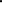 	Рабочая программа по учебной дисциплине «Отечественная литература» (ОП. 03) является частью программы подготовки специалистов среднего звена в соответствии с Федеральным государственным образовательным стандартом среднего профессионального образования по специальности 51.02.02 Социально-культурная деятельность (по видам) в части освоения соответствующей общей компетенции (ОК):	Место учебной дисциплины в структуре программы подготовки специалистов среднего звена:	Дисциплина	«Отечественная литература»	входит в «Профессиональный  учебный цикл», раздел «Общепрофессиональный цикл» (ОП.00).	Цели и задачи дисциплины требования к результатам освоения программы:	Изучение дисциплины «Отечественная литература» должно обеспечить:- сформированность представлений о роли родного языка в жизни человека, общества, государства, способности свободно общаться на родном языке в различных формах и на разные темы;- включение в культурно-языковое поле родной литературы и культуры, воспитание ценностного отношения к родному языку как носителю культуры своего народа;- сформированность осознания тесной связи между языковым, литературным, интеллектуальным, духовно-нравственным развитием личности и ее социальным ростом;- сформированность устойчивого интереса к чтению на родном языке как средству познания культуры своего народа и других культур, уважительного отношения к ним;- приобщение к литературному наследию и через него к сокровищам отечественной и мировой культуры;- сформированность чувства причастности к свершениям, традициям своего народа и осознание исторической преемственности поколений;- свободное использование словарного запаса, развитие культуры владения родным литературным языком во всей полноте его функциональных возможностей в соответствии с нормами устной и письменной речи, правилами речевого этикета;- сформированность знаний о родном языке как системе и как развивающемся явлении, о его уровнях и единицах, о закономерностях его функционирования, освоение базовых понятий лингвистики, аналитических умений в отношении языковых единиц и текстов разных функционально-смысловых типов и жанров.	В результате изучения учебной дисциплины ПУП.03 Отечественная литература обучающийся должен: уметь:- сформировать ответственность за филологическую культуру как общечеловеческую ценность;- осознавать значимость чтения на родном языке и изучения родной литературы для своего дальнейшего эмоционально-образовательного развития;- формировать потребность в систематическом чтении как средстве познания мира и взаимоотношений в обществе, а также для сопоставления и анализа предлагаемых и реальных ситуаций;- воспринимать родную литературу как одну из основных национально-культурных ценностей народа, как особого способа познания жизни;- на основе изучения выдающихся произведений культуры своего народа, российской и мировой культуры идентифицировать себя как носителя данной культуры, осознавать коммуникативно-эстетические возможности родного языка;- стремиться понимать через литературные художественные произведения разные этнокультурные традиции.знать:- образную природу словесного искусства;- содержание изученных литературных произведений.Обязательная аудиторная учебная нагрузка обучающегося — 80 часов.Время изучения — 2-3 семестр.Промежуточная аттестация — дифференцированный зачет (3 семестр), ДФК – 2 семестр. Аннотация на рабочую программуОП. 04 «Социально-культурная деятельность»Структура программы:1. Область применения рабочей программы.2. Место учебной дисциплины в структуре ППССЗ.3. Цель и задачи дисциплины требования к результатам освоения программы.4. Рекомендуемое количество часов на освоение учебной дисциплины.5. Объем учебной дисциплины и виды учебной работы.6. Тематический план рабочей программы учебной дисциплины.7. Содержание учебной дисциплины.8. Требования к минимальному материально-техническому обеспечению.9. Информационное обеспечение обучения.10. Кадровое обеспечение образовательного процесса.11. Требования и к текущему контролю успеваемости и промежуточной аттестации.12. Лист изменений.Область применения рабочей программы:Рабочая программа по учебной дисциплине «Социально-культурная деятельность» (ОП.02) является частью программы подготовки специалистов среднего звена в соответствии с Федеральным государственным образовательным стандартом среднего профессионального образования по специальности 51.02.01 Социально-культурная деятельность  (по видам) в части освоения соответствующей общей компетенции (ОК) и профессиональные компетенции (ПК): Место учебной дисциплины в структуре программы подготовки специалистов среднего звена:Дисциплина «Социально-культурная деятельность» входит в «Общепрофессиональный цикл» (ОП.ОО).Цели и задачи дисциплины требования к результатам освоения программы:Изучение дисциплины «Социально-культурная деятельность» (ОП.02) должно обеспечить: уметь:- оказывать консультационно-методическую помощь культурно-досуговым учреждениям и образовательным организациям по развитию социально-культурной деятельности;- анализировать региональные особенности социально-культурной деятельности и участвовать в ее развитии, осуществлять руководство структурным подразделением учреждения (организации) социально-культурной сферы;знать:- основные виды и этапы становления и развития социально-культурной деятельности в России;- основные виды, формы и тенденции развития социально-культурной деятельности в регионе;- структуру управления социально-культурной деятельностью;- понятие субъектов социально-культурной деятельности;- теоретические основы и общие методики организации и развития социально-культурной деятельности в различных типах культурно-досуговых учреждениях и образовательных организациях;- дифференцированные методики организации социально-культурной деятельности;- современные социокультурные технологии. Обязательная аудиторная учебная нагрузка обучающегося — 152 часа.Время изучения — 1-4 семестр.Промежуточная аттестация — экзамен (4 семестр), ДФК – 1-3 семестры.Аннотация на рабочую программуОП. 05 «Социальная педагогика и психология» Структура программы:1. Область применения рабочей программы.2. Место учебной дисциплины в структуре ППССЗ.3. Цель и задачи дисциплины требования к результатам освоения программы.4. Рекомендуемое количество часов на освоение учебной дисциплины.5. Объем учебной дисциплины и виды учебной работы.6. Тематический план рабочей программы учебной дисциплины.7. Содержание учебной дисциплины.8. Требования к минимальному материально-техническому обеспечению.9. Информационное обеспечение обучения.10. Кадровое обеспечение образовательного процесса.11. Требования и к текущему контролю успеваемости и промежуточной аттестации.12. Лист изменений.Область применения рабочей программы:Рабочая программа по учебной дисциплине «Социальная педагогика и психология» (ОП.05) является частью программы подготовки специалистов среднего звена в соответствии с Федеральным государственным образовательным стандартом среднего профессионального образования по специальности 51.02.01 Социально-культурная деятельность  (по видам) в части освоения соответствующей общей компетенции (ОК) и профессиональные компетенции (ПК):Место учебной дисциплины в структуре программы подготовки специалистов среднего звена:Учебная дисциплина ОП.05 Социальная педагогика и психология является обязательной частью общепрофессионального цикла основной образовательной программы в соответствии с ФГОС СПО по специальности.Цели и задачи дисциплины требования к результатам освоения программы:Изучение дисциплины «Социальная педагогика и психология» (ОП.05) должно обеспечить: уметь:- использовать теоретические сведения о личности и межличностных отношениях;- разрешать конфликтные ситуации и способствовать их предотвращению; - организовывать дифференцированное культурное обслуживание населения в соответствии с возрастными категориями;- применять знания о возрастных психологических особенностях людей;- использовать теоретические сведения о личности и межличностных отношениях;- осуществлять социально-педагогическое взаимодействие с различными категориями детей с учетом их возрастных особенностей.
знать:- психологические основы деятельности коллектива, психологические особенности личности;- основные понятия педагогики (обучение, воспитание, образование, развитие, формирование);- основные понятия психологии (психика, сознание, личность, индивид, потребность, мотив, интерес, ценностная ориентация, вкус, мышление, эмоция, чувство);- закономерности психического развития человека, его возрастные и индивидуальныеособенности, - методы психологической диагностики личности;- роль семьи и социума в формировании и развитии личности ребенка;- основы социальной психологии;- основные категории социальной педагогики; Обязательная аудиторная учебная нагрузка обучающегося — 80 часа.Время изучения — 1-2 семестр.Промежуточная аттестация — экзамен (2 семестр), ДФК – 1 семестр.Аннотация на рабочую программуОП. 06 «Психология общения»  Структура программы:1. Область применения рабочей программы.2. Место учебной дисциплины в структуре ППССЗ.3. Цель и задачи дисциплины требования к результатам освоения программы.4. Рекомендуемое количество часов на освоение учебной дисциплины.5. Объем учебной дисциплины и виды учебной работы.6. Тематический план рабочей программы учебной дисциплины.7. Содержание учебной дисциплины.8. Требования к минимальному материально-техническому обеспечению.9. Информационное обеспечение обучения.10. Кадровое обеспечение образовательного процесса.11. Требования и к текущему контролю успеваемости и промежуточной аттестации.12. Лист изменений.Область применения рабочей программы:Рабочая программа по учебной дисциплине «Психология общения» (ОП.06) является частью программы подготовки специалистов среднего звена в соответствии с Федеральным государственным образовательным стандартом среднего профессионального образования по специальности 51.02.01 Социально-культурная деятельность  (по видам) в части освоения соответствующей общей компетенции (ОК) и профессиональные компетенции (ПК):Место учебной дисциплины в структуре программы подготовки специалистов среднего звена:Учебная дисциплина ОП.06 Психология общения является обязательной частью общепрофессионального цикла основной образовательной программы в соответствии с ФГОС СПО по специальности.Цели и задачи дисциплины требования к результатам освоения программы:Изучение дисциплины «Психология общения» (ОП.06) должно обеспечить: уметь:- взаимодействовать с коллегами, руководством, клиентами в ходе профессиональной деятельности; - использовать теоретические сведения о личности и межличностных отношениях;- разрешать конфликтные ситуации и способствовать их предотвращению;знать:- психологические основы деятельности коллектива, психологические особенности личности.Обязательная аудиторная учебная нагрузка обучающегося — 38 часов.Время изучения — 4 семестр.Промежуточная аттестация — ДФК – 4 семестр.Аннотация на рабочую программуОП. 07 «Речевая культура менеджера»   Структура программы:1. Область применения рабочей программы.2. Место учебной дисциплины в структуре ППССЗ.3. Цель и задачи дисциплины требования к результатам освоения программы.4. Рекомендуемое количество часов на освоение учебной дисциплины.5. Объем учебной дисциплины и виды учебной работы.6. Тематический план рабочей программы учебной дисциплины.7. Содержание учебной дисциплины.8. Требования к минимальному материально-техническому обеспечению.9. Информационное обеспечение обучения.10. Кадровое обеспечение образовательного процесса.11. Требования и к текущему контролю успеваемости и промежуточной аттестации.12. Лист изменений.Область применения рабочей программы:Рабочая программа по учебной дисциплине «Речевая культура менеджера» (ОП.07) является частью программы подготовки специалистов среднего звена в соответствии с Федеральным государственным образовательным стандартом среднего профессионального образования по специальности 51.02.01 Социально-культурная деятельность  (по видам) в части освоения соответствующей общей компетенции (ОК) и профессиональные компетенции (ПК):Место учебной дисциплины в структуре программы подготовки специалистов среднего звена:Учебная дисциплина ОП.07 Речевая культура менеджера является обязательной частью общепрофессионального цикла основной образовательной программы в соответствии с ФГОС СПО по специальности.Цели и задачи дисциплины требования к результатам освоения программы:Изучение дисциплины «Речевая культура менеджера» (ОП.07) должно обеспечить: уметь:- грамотно излагать свои мысли и оформлять документы по профессиональной тематике на государственном языке, проявлять толерантность в рабочем коллективе. знать:- правила оформления документов и построения устных сообщений- понятие культуры речи, орфоэпические нормы русского литературного языка, фонетические средства языковой выразительности, систему речевого тренинга. Обязательная аудиторная учебная нагрузка обучающегося — 34 часа.Время изучения — 3 семестр.Промежуточная аттестация — дифференцированный зачет – 3 семестр.Аннотация на рабочую программуОП. 08 «Зарубежная литература»   Структура программы:1. Область применения рабочей программы.2. Место учебной дисциплины в структуре ППССЗ.3. Цель и задачи дисциплины требования к результатам освоения программы.4. Рекомендуемое количество часов на освоение учебной дисциплины.5. Объем учебной дисциплины и виды учебной работы.6. Тематический план рабочей программы учебной дисциплины.7. Содержание учебной дисциплины.8. Требования к минимальному материально-техническому обеспечению.9. Информационное обеспечение обучения.10. Кадровое обеспечение образовательного процесса.11. Требования и к текущему контролю успеваемости и промежуточной аттестации.12. Лист изменений.Область применения рабочей программы:Рабочая программа по учебной дисциплине «Зарубежная литература» (ОП.08) является частью программы подготовки специалистов среднего звена в соответствии с Федеральным государственным образовательным стандартом среднего профессионального образования по специальности 51.02.01 Социально-культурная деятельность  (по видам) в части освоения соответствующей общей компетенции (ОК) и профессиональные компетенции (ПК):Место учебной дисциплины в структуре программы подготовки специалистов среднего звена:Учебная дисциплина ОП.08 Зарубежная литература  является обязательной частью общепрофессионального цикла основной образовательной программы в соответствии с ФГОС СПО по специальности.Цели и задачи дисциплины требования к результатам освоения программы:Изучение дисциплины «Зарубежная литература» (ОП.08) должно обеспечить: уметь:- анализировать творчество писателя и отдельное литературное произведение, формулировать свое отношение к авторской позиции;- использовать литературные произведения в профессиональной деятельности;знать:- о роли и значении зарубежной литературы ХХ- начала XXI века в системе современной культуры, в воспитании и развитии личности;- основные периоды развития и направления зарубежной литературы ХХ- начала XXI века;- знаменитых писателей ХХ века, их жизнь и творчество;- содержание изученных произведений.Обязательная аудиторная учебная нагрузка обучающегося —72 часа.Время изучения — 3-4 семестр.Промежуточная аттестация — ДФК – 3 семестр.Аннотация на рабочую программуОП. 09 «Традиционная культура»   Структура программы:1. Область применения рабочей программы.2. Место учебной дисциплины в структуре ППССЗ.3. Цель и задачи дисциплины требования к результатам освоения программы.4. Рекомендуемое количество часов на освоение учебной дисциплины.5. Объем учебной дисциплины и виды учебной работы.6. Тематический план рабочей программы учебной дисциплины.7. Содержание учебной дисциплины.8. Требования к минимальному материально-техническому обеспечению.9. Информационное обеспечение обучения.10. Кадровое обеспечение образовательного процесса.11. Требования и к текущему контролю успеваемости и промежуточной аттестации.12. Лист изменений.Область применения рабочей программы:Рабочая программа по учебной дисциплине «Традиционная культура» (ОП.09) является частью программы подготовки специалистов среднего звена в соответствии с Федеральным государственным образовательным стандартом среднего профессионального образования по специальности 51.02.01 Социально-культурная деятельность  (по видам) в части освоения соответствующей общей компетенции (ОК) и профессиональные компетенции (ПК):Место учебной дисциплины в структуре программы подготовки специалистов среднего звена:Учебная дисциплина ОП.09 Традиционная культура  является частью общепрофессионального цикла основной образовательной программы в соответствии с ФГОС СПО по специальности.Цели и задачи дисциплины требования к результатам освоения программы:Изучение дисциплины «Традиционная культура» (ОП.09) должно обеспечить: уметь:- подготовить и провести культурно-досуговое мероприятие, концерт, фестиваль народного художественного творчества с использованием исполнительских традиций региона.знать:- основные виды, жанры и формы бытования народного художественного творчества, его региональные особенности-исполнительские традиции видов и жанров НХТ;- традиционные народные праздники и обряды;Обязательная аудиторная учебная нагрузка обучающегося —36 часа.Время изучения — 3-4 семестр.Промежуточная аттестация — ДФК – 3-4 семестры.АННОТАЦИЯ на рабочую программу профессионального модуля «Организация и постановка культурно-массовых мероприятий и театрализованных представлений» (по виду Организация и постановка культурно-массовых мероприятий и театрализованных представленийСтруктура программы:1. Область применения рабочей программы.2. Место ПМ в структуре ППССЗ.3. Цель и задачи ПМ, требования к результатам освоения программы.4. Рекомендуемое количество часов на освоение учебной ПМ.5. Объем ПМ и виды учебной работы.6. Тематический план рабочей программы ПМ.7. Содержание ПМ.8. Требования к минимальному материально-техническому обеспечению.9. Информационное обеспечение обучения.10. Кадровое обеспечение образовательного процесса.11. Требования и к текущему контролю успеваемости и промежуточной аттестации.12. Лист изменений.Область применения рабочей программы:Рабочая программа по профессионального модуля «Организация и постановка культурно-массовых мероприятий и театрализованных представлений»» (ПМ 01) является частью программы подготовки специалистов среднего звена в соответствии с Федеральным государственным образовательным стандартом среднего профессионального образования по специальности 51.02.01 Социально-культурная деятельность  (по видам) в части освоения соответствующей общей компетенции (ОК) и профессиональные компетенции (ПК):Перечень общих компетенций: Перечень профессиональных компетенцийМесто профессионального модуля в структуре программы подготовки специалистов среднего звена:Профессиональная модуль «Организация и постановка культурно-массовых мероприятий и театрализованных представлений»» (ПМ 01) является частью общепрофессионального цикла основной образовательной программы в соответствии с ФГОС СПО по специальности.Цели и задачи дисциплины требования к результатам освоения программы:Изучение профессионального модуля 01 «Организация и постановка культурно-массовых мероприятий и театрализованных представлений»» (ПМ 01)  должно обеспечить: уметь:знать: Обязательная аудиторная учебная нагрузка обучающегося — 478  часа.Время изучения — 1-6 семестр.Промежуточная аттестация МДК 01.01	Организация социально-культурной деятельности01	Основы экономики социально-культурной сферы –экзамен – 3 семестр, ДФК-1-2 семестры02	Основы предпринимательской деятельности в СКС – экзамен – 3 семестр, ДФК- 1-2 семестрыМДК 01.02	Менеджмент в социально-культурной сфере01	Менеджмент в СКС – экзамен – 6 семестр, дифференцированный зачет – 5 семестр, ДФК – 4 семестр 02	Управление персоналом – дифференцированный зачет – 6 семестр03	Основы маркетинга и рекламы – ДФК – 5-6 семестры04	Основы бухгалтерского учета-дифференцированный зачет – 6 семестр, ДФК- 5 семестр 05	Информационное обеспечение профессиональной деятельности – ДФК – 5-6 семестры06	Правовое обеспечение профессиональной деятельности – дифференцированный зачет – 6 семестр УП.01	Учебная практика – 36 ч., дифференцированный зачет - 4 семестр ПП.01	Производственная практика – 72 ч., дифференцированный зачет -6 семестрАннотация на рабочую программу профессионального модуля «Организационно-творческая деятельность» (по виду Организация и постановка культурно-массовых мероприятий и театрализованных представлений)Структура программы:1. Область применения рабочей программы.2. Место ПМ в структуре ППССЗ.3. Цель и задачи ПМ, требования к результатам освоения программы.4. Рекомендуемое количество часов на освоение учебной ПМ.5. Объем ПМ и виды учебной работы.6. Тематический план рабочей программы ПМ.7. Содержание ПМ.8. Требования к минимальному материально-техническому обеспечению.9. Информационное обеспечение обучения.10. Кадровое обеспечение образовательного процесса.11. Требования и к текущему контролю успеваемости и промежуточной аттестации.12. Лист изменений.Область применения рабочей программы:Рабочая программа по профессионального модуля «Организация и постановка культурно-массовых мероприятий и театрализованных представлений»» (ПМ 01) является частью программы подготовки специалистов среднего звена в соответствии с Федеральным государственным образовательным стандартом среднего профессионального образования по специальности 51.02.01 Социально-культурная деятельность  (по видам) в части освоения соответствующей общей компетенции (ОК) и профессиональные компетенции (ПК):Перечень общих компетенций: Перечень профессиональных компетенцийМесто профессионального модуля в структуре программы подготовки специалистов среднего звена:Профессиональная модуль «Организационно-творческая деятельность» (по виду Организация и постановка культурно-массовых мероприятий и театрализованных представлений) является частью общепрофессионального цикла основной образовательной программы в соответствии с ФГОС СПО по специальности.Цели и задачи дисциплины требования к результатам освоения программы:Изучение профессионального  «Организационно-творческая деятельность» (по виду Организация и постановка культурно-массовых мероприятий и театрализованных представлений) должно обеспечить: уметь:знать: Обязательная аудиторная учебная нагрузка обучающегося — 1932  часа.Время изучения — 1-6 семестр.Промежуточная аттестация МДК.02.01	Основы режиссерского и сценарного мастерства01	Режиссура культурно-массовых мероприятий и театрализованных представлений – экзамен – 5-6 семестры, дифференцированный зачет- 4 семестр, ДФК – 1-3 семестры02	Технология организации и проведения массовых праздников – экзамен – 5,7 семестры, дифференцированный зачет- 4,6 семестры, ДФК – 1-3 семестры. 03	Игровые технологии – экзамен -3 семестр, ДФК – 1-2 семестры04	Режиссура эстрадных программ – дифференцированный зачет – 4 семестр, ДФК – 1-3 семестры05	Основы драматургии и сценарного мастерства – экзамен – 6 семестр, дифференцированный зачет – 4 семестр, ДФК – 1-3, 5 семестры 06	Техника сцены и сценографии – ДФК – 1-4 семестры07	Музыкальное оформление культурно-массовых мероприятий и театрализованных представлений – дифференцированный зачет – 5 семестр, ДФК – 4 семестрУП.02.01	Учебная практика (без отрыва от учебного процесса) – дифференцированный зачет – 6 семестр МДК.02.02	Исполнительская подготовка:01	Основы актерского мастерства – экзамен – 6 семестр, дифференцированный зачет – 2,4 семестр, ДФК – 1,3,5 семестры02	Словесное действие – экзамен 6 семестр, дифференцированный зачет - 2,4 семестры,  ДФК- 1,3,5 семестры03	Сценическая пластика – экзамен – 6 семестр,  дифференцированный зачет – 2,4 семестры, ДФК – 1,3,5 семестры. УП.02.02	Учебная практика (без отрыва от учебного процесса) – дифференцированный зачет -6 семестрУП.01	Учебная практика – 36 ч., дифференцированный зачет - 2 семестр ПП.01	Производственная практика – 144 ч., дифференцированный зачет -6 семестрРабочая программа учебной дисциплины «История России»Рабочая программа учебной дисциплины «Иностранный язык в профессиональной деятельности»Рабочая программа учебной дисциплины «Безопасность жизнедеятельности»Рабочая программа учебной дисциплины «Физическая культура»Рабочая программа учебной дисциплины «Основы финансовой грамотности»Рабочая программа учебной дисциплины «Якутский язык и литература» Рабочая программа учебной дисциплины «Народное художественное творчество»Рабочая программа учебной дисциплины «История отечественной культуры»Рабочая программа учебной дисциплины «Отечественная литература»Рабочая программа учебной дисциплины «Социально- культурная деятельность»Рабочая программа учебной дисциплины «Социальная педагогика и психология»Рабочая программа учебной дисциплины «Психология общения»Рабочая программа учебной дисциплины «Речевая культура менеджера»Рабочая программа учебной дисциплины «Зарубежная литература»Рабочая программа учебной дисциплины «Традиционная культура» Программы профессиональных модулей Рабочая программа профессионального модуля «Организация и постановка культурно-массовых мероприятий и театрализованных представлений» (по виду Организация и постановка культурно-массовых мероприятий и театрализованных представлений (по выбору)Рабочая программа профессионального модуля «Организационно-творческая деятельность» (по виду Организация и постановка культурно-массовых мероприятий и театрализованных представлений (по выбору)Оценочные средства для государственной итоговой аттестации по специальностиОК 06.Проявлять гражданско-патриотическую позицию, демонстрировать осознанное поведение на основе традиционных российских духовно-нравственных ценностей, в том числе с учетом гармонизации межнациональных и межрегиональных отношений, применять стандарты антикоррупционного поведенияОК 09. Пользоваться профессиональной документацией на государственном и иностранном языкахОК 07. Содействовать сохранению окружающей среды, ресурсосбережению, применять знания об изменении климата, принципы бережливого производства, эффективно действовать в чрезвычайных ситуацияхОК 04.Эффективно взаимодействовать и работать в коллективе и командеОК 08.Использовать средства физической культуры для сохранения и укрепления здоровья в процессе профессиональной деятельности и поддержания и необходимого уровня физической подготовленностиОК 03.Планировать и реализовывать собственное профессиональное и личностное развитие, предпринимательскую деятельность профессиональной сфере, использовать знания по правовой и финансовой грамотности в различных жизненных ситуацияхОК 01. Выбирать способы решения задач профессиональной деятельности применительно к различным контекстамОК 02. Использовать современные средства поиска, анализа и интерпретации информации и информационные технологии для выполнения задач профессиональной деятельностиОК 06. Проявлять гражданско-патриотическую позицию, демонстрировать осознанное поведение на основе традиционных российских духовно-нравственных ценностей, в том числе с учетом гармонизации межнациональных и межрегиональных отношений, применять стандарты антикоррупционного поведенияПК 1 .2.Осуществлять поиск и реализацию лучших образцов народного художественного творчества в работе с любительским творческим коллективомОК 01. Выбирать способы решения задач профессиональной деятельности применительно к различным контекстамОК 02. Использовать современные средства поиска, анализа и интерпретации информации, и информационные технологии для выполнения задач профессиональной  деятельностиОК 02. Использовать современные средства поиска, анализа и интерпретации информации, и информационные технологии для выполнения задач профессиональной  деятельностиОК 06.Проявлять гражданско-патриотическую позицию, демонстрировать осознанное поведение на основе традиционных российских духовно- нравственных ценностей, в том числе с учетом гармонизации межнациональных и межрегиональных отношений, применять стандарты антикоррупционного поведенияОК 05. Осуществлять устную и письменную коммуникацию на государственном языке Российской Федерации с учетом особенностей социального и культурного контекстаОК 06. Проявлять гражданско-патриотическую позицию, демонстрировать осознанное поведение на основе традиционных российских духовно-нравственных ценностей, в том числе с учетом гармонизации межнациональных и межрегиональных отношений, применять стандарты антикоррупционного поведенияОК 01. Выбирать способы решения задач профессиональной деятельности применительно к различным контекстамОК 02. Использовать современные средства поиска, анализа и интерпретации информации и информационные технологии для выполнения задач профессиональной деятельностиОК 06.Проявлять гражданско-патриотическую позицию, демонстрировать осознанное поведение на основе традиционных российских духовно-нравственных ценностей, в том числе с учетом гармонизации межнациональных и межрегиональных отношений, применять стандарты антикоррупционного поведенияПК 3.1. Осуществлять руководство любительским творческим коллективом, досуговым формированием (объединением) социально-культурной с е ы на основе современных методикОК 04Эффективно взаимодействовать и работать в коллективе и командеПК 1.2Организовывать дифференцированное культурное обслуживание населения в соответствии с возрастными категориямиОК 04Эффективно взаимодействовать и работать в коллективе и командеОК 05Осуществлять устную и письменную коммуникацию на государственном языке Российской Федерации с учетом особенностей социального и культурного контекстаОК 05Осуществлять устную и письменную коммуникацию на государственном языке Российской Федерации с учетом особенностей социального и культурного контекстаОК 01. Выбирать способы решения задач профессиональной деятельности применительно к различным контекстамОК 02. Использовать современные средства поиска, анализа и интерпретации информации и информационные технологии для выполнения задач профессиональной деятельностиОК 06. Проявлять гражданско-патриотическую позицию, демонстрировать осознанное поведение на основе традиционных российских духовно-нравственных ценностей, в том числе с учетом гармонизации межнациональных и межрегиональных отношений, применять стандарты антикоррупционного поведенияПК 1 .2.Осуществлять поиск и реализацию лучших образцов народного художественного творчества в работе с любительским творческим коллективомКодНаименование общих компетенций ОК 01. Выбирать способы решения задач профессиональной деятельности применительно к различным контекстам;ОК 02.Использовать современные средства поиска, анализ и интерпретации информации, необходимой для выполнения задач профессиональной деятельностиОК 03.Планировать и реализовывать собственное профессиональное и личностноеразвитие, предпринимательскую деятельность в профессиональной сфере, использовать знания по финансовой грамотности в различных жизненных ситуациях;ОК 04. Эффективно взаимодействовать и работать в коллективе и команде;ОК 07. Содействовать сохранению окружающей среды, ресурсосбережению, применять знания об изменении климата, принципы бережливого производства, эффективно действовать в чрезвычайных ситуациях;ОК 09. Пользоваться профессиональной документацией на государственном и иностранном языках.Код Наименование профессиональных компетенцийПК 1.1.Разрабатывать и реализовывать социально-культурные проекты и программыПК 1.3.Создавать условия для привлечения населения к культурно-досуговой и творческой деятельностиПК 1.6. Осуществлять управление учреждением (организацией) социально-культурной сферы с применением современных методик организации социально-культурной деятельности, информационных и телекоммуникационных технологий.ПК 1.8. Организовывать работу с коллективом исполнителей на основе принципов организации труда, этических и правовых норм в сфере профессиональной деятельности. ОК 01- распознавать задачу и/или проблему в профессиональном и/или социальном контексте;- анализировать задачу и/или проблему и выделять её составные части;- определять этапы решения задачи;- выявлять и эффективно искать информацию, необходимую для решения задачи и/или проблемы;- составить план действия;- определить необходимые ресурсы;- владеть актуальными методами работы в профессиональной и смежных сферах;- реализовать составленный план;- оценивать результат и последствия своих действий (самостоятельно или с помощью наставника) - Наблюдение и анализ взаимодействия студента с членамиколлектива в процессе выполнениягрупповых практических заданий.- Анализ отчётного мероприятия, проектов, сценариев.ОК 02. - определять задачи для поиска информации;- определять необходимые источники информации;- планировать процесс поиска;- структурировать получаемую информацию;- выделять наиболее значимое в перечне информации;- оценив, оформлять результаты поискаОК 03. - определять актуальность нормативно-правовой документации в профессиональной деятельности;- применять современную научную профессиональную терминологию;- выявлять достоинства и недостатки коммерческой идеи;- презентовать бизнес-идею;- определять источники финансирования - оформлять бизнес-план;- рассчитывать размеры выплат по процентным ставкам кредитования;- определять инвестиционную привлекательность коммерческих идей в рамках профессиональной деятельности;ОК 04. - организовывать работу коллектива и команды;взаимодействовать с коллегами, руководством, клиентами в ходе профессиональной деятельности.- использовать теоретические сведения о личности и межличностных отношениях;- разрешать конфликтные ситуации и способствовать их предотвращению;ОК 07. - определять направления ресурсосбережения в рамках профессиональной деятельности по специальностиОК 09. - использовать нормативно-управленческую информацию в своей деятельности;- использовать программное обеспечение в профессиональной деятельности;- применять компьютеры и телекоммуникационные средства;ПК 1.1.- разработать бизнес-план социально-культурной услуги;ПК 1.3.- оказывать консультационно-методическую помощькультурно-досуговым учреждениям и образовательным организациям по развитию социально-культурной деятельности; - находить оптимальные варианты при решении управленческих и хозяйственных задач.- планировать, подготавливать и проводить рекламное мероприятие культурно-досуговой деятельности, использовать возможности выразительных средств рекламы.- использовать рекламу в целях популяризации учреждения (организации) культуры и его услуг;- создавать и поддерживать положительный имидж учреждения (организации) культуры и его работников;- использовать связи с общественностью в работе культурно-досугового учреждения (организации); - разработать бизнес-план социально-культурной услугиПК 1.6. - осуществлять руководство структурным подразделением учреждения социально-культурной сферы; - использовать нормативно-управленческую информацию в своей деятельности; - организовывать, анализировать и оценивать работу коллектива исполнителей, учреждения (организации) культуры; - находить оптимальные варианты при решении управленческих и хозяйственных задач;  составлять документы бухгалтерского учета;- составлять планы и отчеты;- решать организационные задачи, стоящие перед коллективом;- осуществлять контроль за работой кадров;- использовать программное обеспечение в профессиональной деятельности;- применять компьютеры и телекоммуникационные средства;- осуществлять разработку и реализацию социокультурных проектов,- привлекать туристические фирмы к разработке и реализации экскурсионных программ в учреждениях (организациях) культуры;ПК 1.8.- использовать нормативно-управленческую информацию в  своей деятельности; - находить оптимальные варианты при решении управленческих и хозяйственных задач; - организовывать, анализировать и оценивать работу коллектива исполнителей, учреждения (организации) культуры;- решать организационные задачи, стоящие перед коллективом; - защищать свои права в соответствии с трудовым законодательством- осуществлять сотрудничество с органами правопорядкаи социальной защиты населения;- использовать  нормативно-правовые документы в работе. ОК 01- актуальный профессиональный и социальный контекст, в котором приходится работать и жить;- основные источники информации и ресурсы для решения задач и проблем в профессиональном и/или социальном контексте;- алгоритмы выполнения работ в профессиональной и смежных областях;- методы работы в профессиональной и смежных сферах;- структуру плана для решения задач;- порядок оценки результатов решения задач профессиональной деятельностиОК 02. - номенклатура информационных источников применяемых в профессиональной деятельности;- приемы структурирования информации;- формат оформления результатов поиска информацииОК 03. - содержание актуальной нормативно-правовой документации;- современная научная и профессиональная терминология;- возможные траектории профессионального развития и самообразования;- основы предпринимательской деятельности;- правила разработки бизнес-планов;- порядок выстраивания презентации;- кредитные банковские продуктыОК 04. - Особенности профессиональной этики;- Роль этики в повышении эффективности культурно-досуговой организации,- психологические основы деятельности коллектива, психологические особенности личностиОК 07. Основные ресурсы, задействованные в профессиональной деятельности;-пути обеспечения ресурсосбереженияОК 09. - основные принципы, методы и свойства информационных и телекоммуникационных технологий;- прикладное программное обеспечение и информационные ресурсы профессиональной деятельности;- возможности использования сети Интернет и других сетей в профессиональной деятельности;ПК 1.1.- методику бизнес – планирования;- основы проектной деятельности;ПК 1.3.- современные социально-культурные технологии, социально-культурные программы;- понятие и принципы маркетинга, рынок как объект маркетинга, сегментацию рынка;-суть маркетинговой деятельности учреждения (организации) культуры, поиск рыночной ниши, правила создания новых услуг;- ценовую и сбытовую политику учреждения (организации), цели и виды продвижения услуг, способы стимулирования сбыта, значение рекламы;-стратегическое маркетинговое планирование;- сущность, основные типы и виды предпринимательской деятельности;- историю и условия развития предпринимательской деятельности;- правовые основы предпринимательской деятельности;- формы и этапы создания собственного дела;- бизнес-план как основу предпринимательской деятельности;- методику бизнес - планирования;- специфику и возможности предпринимательской деятельности в социально-культурной сфере.- основные виды рекламы, рекламных средств;- виды рекламных мероприятий, цели рекламных кампаний и их планирование;- сценарные и режиссерские основы рекламы;- методику подготовки, проведения и анализа рекламного мероприятия;- сущность, значение и цели связи с общественностью (PR);- внешние и внутренние коммуникации;- особенности проведения мероприятия PR;- роль имиджа, его характеристики и компоненты.- возможности использования сети Интернет и других сетей в профессиональной деятельности;- понятие и принципы маркетинга, рынок как объект маркетинга, сегментацию рынка;- суть маркетинговой деятельности учреждения (организации) культуры, поиск рыночной ниши, правила создания новых услуг; ценовую и сбытовую политику учреждения (организации), цели и виды продвижения услуг, способы стимулирования сбыта, значение рекламы;- стратегическое маркетинговое планирование;ПК 1.6. - сущность и характерные черты современного менеджмента, внешнюю и внутреннюю среду организации;- стратегические и тактические планы в системе менеджмента;- структуру организации, систему методов управления;- принципы организации работы коллектива исполнителей, роль мотивации и потребностей; - процесс принятия и реализации управленческих решений; - принципы руководства (единоначалие и партнерство), стили руководства;- особенности менеджмента в социально-культурной сфере, систему и структуру управления культурой;- основные этапы управленческой деятельности в сфере культуры;- цели и задачи управления учреждениями (организациями) культуры;- принципы отбора кадров, профессиональной ориентации и социальной адаптации в коллективе;- методики оценки результатов деятельности, контроля за деятельностью кадров;- принципы организации и анализ работы коллектива исполнителей и учреждения (организации) культуры;- систему управления трудовыми ресурсами, планирование потребности в трудовых ресурсах;- ценовую и сбытовую политику учреждения (организации), цели и виды продвижения услуг, способы стимулирования сбыта, значение рекламы; - законодательные и нормативные акты Российской Федерации по бухгалтерскому учету и аудиту;- основы бухгалтерского учета, его виды и задачи, объекты учета;- первичные учетные документы, их реквизиты, сводную учетную документацию;- процесс регулирования бухгалтерского учета;- порядок и сроки проведения инвентаризации имущества и обязательств;- состав и формы бухгалтерской отчетности, периодичность, адреса и сроки ее представления;- условия хранения документов бухгалтерского учета;- основные принципы, методы и свойства информационных и телекоммуникационных технологий;- прикладное программное обеспечение и информационные ресурсы профессиональной деятельности;- основы туристско-экскурсионной деятельности;- основы социо-культурного проектирования;- цели и виды продвижения услугПК 1.8.- психологии профессиональной деятельности;- этические принципы организации работы коллектива исполнителей;- историю и современное состояние законодательства о культуре;- основные законодательные акты и другие нормативные документы, регулирующие трудовые отношения;- права и обязанности работников социально-культурной сферы;- правовые принципы деятельности учреждений (организаций) социально-культурной сферы.КодНаименование общих компетенций ОК 01. Выбирать способы решения задач профессиональной деятельности применительно к различным контекстам;ОК 04. Эффективно взаимодействовать и работать в коллективе и команде;Код Наименование профессиональных компетенцийПК 2.1.Разрабатывать и реализовывать культурно-массовые мероприятия и театрализованные представления с применением современных методик.ПК 2.2.Осуществлять управление коллективами народного художественного творчества, досуговыми формированиями (объединениями)ПК 2.3.Разрабатывать сценарии культурно-массовых мероприятий, театрализованных представлений, осуществлять их постановку, лично участвовать в них в качестве исполнителя.ПК 2.4.Организовывать и проводить репетиционную работу, тренинги с коллективом и отдельными исполнителями в процессе подготовки культурно-массовых мероприятий и театрализованных представлений, применять игровые технологии и технические средстваОК 01- распознавать задачу и/или проблему в профессиональном и/или социальном контексте;- анализировать задачу и/или проблему и выделять её составные части; - определять этапы решения задачи;- выявлять и эффективно искать информацию, необходимую для решения задачи и/или проблемы;- составить план действия; определить необходимые ресурсы;- владеть актуальными методами работы в профессиональной и смежных сферах; - реализовать составленный план; оценивать результат и последствия своих действий (самостоятельно или с помощьюнаставника)ОК 04. - организовывать работу коллектива и команды;-  взаимодействовать с коллегами, руководством, клиентами в ходе профессиональной деятельностиПК 2.1.осуществлять художественно-техническое оформление культурно-массовых мероприятий и театрализованных представлений,- разрабатывать и осуществлять постановку эстрадного номера или программы;- разрабатывать сценарий культурно-массового мероприятия, театрализованного представления, осуществлять их постановку;ПК 2.2.- организовывать и проводить репетиционную работу с коллективом и отдельными исполнителями;- осуществлять художественно-техническое оформление культурно-массовых мероприятий и театрализованных представлений,- разрабатывать и осуществлять постановку эстрадного номера или программы;ПК 2.3. -разрабатывать сценарий культурно-массового мероприятия, театрализованного представления, осуществлять их постановку;- организовывать и проводить репетиционную работу с коллективом и отдельными исполнителями;- работать над эскизом, чертежом, макетом, выгородкой;- работать с разнородным и разножанровым материалом на основе монтажного метода;- использовать выразительные средства сценической пластики в постановочной работе;- личного участия в постановках в качестве исполнителя;ПК 2.4. - разрабатывать и осуществлять постановку эстрадного номера или программы;- работать над эскизом, чертежом, макетом, выгородкой;- осуществлять художественно-техническое оформление культурно-массовых мероприятий и театрализованных представлений;- использовать техническое световое и звуковое оборудованиеОК 01- актуальный профессиональный и социальный контекст, в котором приходится работать и жить;- основные источники информации и ресурсы для решения задач и проблем в профессиональном и/или социальном контексте;- алгоритмы выполнения работ в профессиональной и смежных областях; - методы работы в профессиональной и смежных сферах; - структуру плана для решения задач; - порядок оценки результатов решения задач профессиональной деятельностиОК 04. - принципы взаимодействия с участниками творческого коллектива ПК 2.1.- специфику работы актера в культурно-массовых мероприятиях и театрализованных представлениях;- художественные особенности, синтетическую природу эстрадного искусства;- виды, жанры и формы эстрадного искусства;- специфику выразительных средств эстрады;- основные этапы развития отечественной и зарубежной эстрады, лучших исполнителей;- принципы создания эстрадного номера и целостного эстрадного представления;- принципы художественного оформления культурно-массовых мероприятий и театрализованных представлений;- методы создания сценариев, специфику работы над сценарием культурно-массового мероприятия, театрализованного представления на закрытой и открытой площадках;ПК 2.2.- основные положения теории и практики режиссуры, особенности режиссуры культурно-массовых мероприятий и театрализованных представлений;- различные виды и жанры культурно-массовых мероприятий и театрализованных представлений; - основы теории драмы;- специфику драматургии культурно-массовых мероприятий и театрализованных представлений;ПК 2.3. - методы создания сценариев, специфику работы над сценарием культурно-массового мероприятия, театрализованного представления на закрытой и открытой площадках;- систему обучения актерскому мастерству К.С. Станиславского;- специфику работы актера в культурно-массовых мероприятиях и театрализованных представлениях;- элементы психофизического действия, создания сценического образа;- общие закономерности и способы образно-пластического решения, возможности сценического движения и пантомимы;- особенности работы над словесным действием, "внешнюю" и "внутреннюю" технику словесного действия, принципы орфоэпии, систему речевого тренинга; элементы психофизического действия, создания сценического образа;- временные и пространственные особенности, особенности мизансценирования, принципы художественного оформления культурно-массовых мероприятий и театрализованных представлений;ПК 2.4. - основные положения теории и практики режиссуры, особенности режиссуры культурно-массовых мероприятий и театрализованных представлений;- различные виды и жанры культурно-массовых мероприятий и театрализованных представлений;- сущность режиссерского замысла, приемы активизации зрителей, специфику выразительных средств;- художественные особенности, синтетическую природу эстрадного искусства;- виды, жанры и формы эстрадного искусства;- специфику выразительных средств эстрады;- принципы создания эстрадного номера и целостного эстрадного представления;- типы, устройство, оборудование сцены, осветительную и проекционную аппаратуру, технику безопасности;